定位追踪器快速指南精准定位   |  强悍待机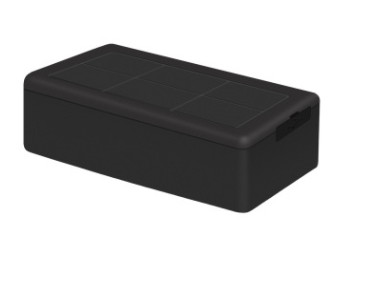 序言非常感谢您购买我们的GPS定位跟踪器。使用手册将详细的说明如何操作本产品。因此务必请您在使用产品前认真的阅读本份使用手册。如有更改,恕不另行通知。每次更改将统一在最新的一次产品销售中发布。生产商对于使用手册其中的过失和疏漏不承担法律责任。1 简介本产品基于GSM/GPRS网络和GPS卫星定位系统，通过互联网远程对目标进行定位或监控，是技术最先进的GPS和AGPS双定位，内置大容量军工电池，超长待机，免安装+强磁吸附便携式GPS定位器，深度休眠可预防探测雷达扫描。2 应用领域汽车租赁/小型车队管理租赁公司，车辆防盗贷款抵押车辆贵重物流运输集装箱租赁特定性物品及车辆的监控等3 产品功能实时定位历史路线免安装AGPS定位4 规格描述5使用步骤5.1 SIM卡的放置请务必确认SIM卡没开通来电转接和PIN码处于关闭状态。手机短信必须为纯文本格式，不能识别PDU格式。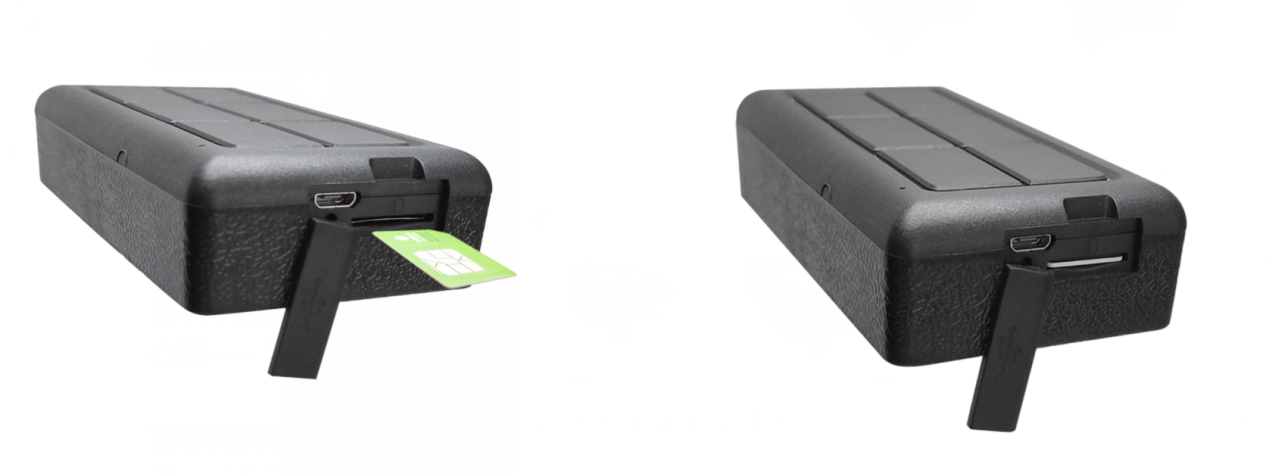 5.1.1打开软塞，大卡芯片朝上，缺口朝内5.1.2把SIM卡放入卡槽中，塞上软塞5.2设备启动正确放入SIM卡,直到指示灯亮起，方可进行短信指令设置。。     绿色指示灯：GPRS     蓝色指示灯：GPS  红色指示灯：充电的时候常亮，充饱电以后熄灭。在10到40秒后，设备将会搜索到GSM和GPS信号并开始正常的工作，在正常的状态下设备的指示灯将在4分 钟后灭。6.注意事项请在使用时一定按照：1.保持设备在干燥的环境中使用，潮湿的环境容易使内部电路损坏。2.请不要放在过于炎热或寒冷的地方。3.使用中请不要剧烈震动设备。4.如果脏污请用干燥的布清理，不要使用化学剂和清洁剂。5.请不要油漆设备，这可能会导致内部电路故障。6.不要拆装设备。7.请使用厂家配置的电池和充电器。如果用其它的电池和充电器可能会导致一些故障产生。内   容规   格尺寸104*55*24mm重量200g网络GSM/GPRS网络频段850/900/1800/1900Mhz 芯片MT2503DGSM/GPRS模块MTK2503GPS灵敏度-161dBmGPS精确度5米内(3D定位模式下）第一次的启动时间冷启动  45-120秒暖启动  35秒热启动  1秒电池 	可充电 3.7V  10000mAh 待机时长60天储藏温度-40°C to +85°C工作温度-20°C to +55°C湿度5%--95% 情况状态闪动GSM/GPRS正常常亮无GPRS信号绿灯不亮机器故障或者休眠情况状态闪动GPS正常常亮无GPS信号蓝灯不亮机器故障或者休眠  故  障解 决 方 法无法启动请检查电池是否充满或者是否放置正确。不挂断如设备中存有一个授权号码，未授权号码拨打将不会挂断。请发送恢复出厂命令回至出厂状态。不上线检查SIM卡是否正确安装电源开关是否打开检查LED指示灯状态，请参考指示灯说明核对IP端口，具体请咨询供应商平台离线拨打设备SIM卡号码，是否正常通话设备是否在地下室等没有覆盖GSM网络信号SIM卡是否欠费GPRS流量是否正常